Call the Meeting to Order – Christopher Spence @ 10:11amPublic Comment – No Public CommentReportsParent, Family and Community Engagement Opportunities – Julie LovellWe had a total of 46 volunteers and 91.75 hours of In-Kind for our October 5th-November 5th In-Kind Competition.  The Harrisburg Center had the most volunteer hours winning the competition with 26 recorded hours.  Harrisburg parent Lexus Deyerle was the parent with the most In-Kind hours and she won a Kidco t-shirt!  These hours include the 17 classrooms, 128 children and 43 staff who participated in the October 27th JumpStart Read for The Record Event.  Congratulations to everyone for their time and dedication to our program!  The Pollywog Family and Early Learning Hub has put together a Holiday resource guide full of resources from food, to gifts and other resources your family may need.  More information can be found on the Kidco Facebook page or by going to the Pollywog page: https://pollywogfamily.org/resources/pollywog-news/ERSEA (Eligibility, Recruitment, Selection, Enrollment and Attendance) Report – Christopher Spence54 of 79 EHS (Early Head Start) slots filled with 103 children on waitlist.  239 of 311 HS (Head Start) slots filled with 123 children on our waitlist.  Average daily attendance for October:  EHS 70% and HS 75%.  Primary reasons for absence were health reasons, transportation, parent chose to not send child and unknown.  Friendly reminder, please call or text your child’s teacher anytime they will be absent.Kids & Company Board MinutesPersonnel Action Report – Angelica RiddleHiring Summary for 10/7/2022 – 11/10/2022:Education:  2 Center Supervisors – 1 placed at CEHS Old Mill/Philomath/Harrisburg, 2 Teacher Aides, 1 Assistant Teacher/Family Advocate EHS, and 1 Teacher/Family Advocate PreK.Administration:  2 Operations Coordinators – 2 placed at AdministrationOn-Call:  1 On-Call SubstituteAttendance – Julie LovellStaff:  Stephany Koehne, Christopher Spence, Chrystee Houser, Julie Lovell, Pam Woitt, Nicole Wilson, Claudia Martinez Roman, Gayla Lawrence, Christina Banks Edoja, Leticia MendozaRepresentatives & Alternates:  Alexa Battrick, Lexus Deyerle, Angelica Riddle, Sylvia Cox, Breeanna Paul, Crystal Harrison, Crystal Dodson, Alonso Brambila, Mikayla SanchezAgenda Additions: Riverside Parent Concern re: Parking – Tabled until December’s meeting.  Sylvia will bring concern to the Riverside Parent Committee for discussion first. Old Business - NoneNew BusinessPolicy Council OrientationDetermine future meeting days. Sylvia made motion for meetings December 2022-June 2023 and September & October 2023 (July, August & September meetings TBD) to be held on the 2nd Wednesday of each month from 11am-1pm.  Lexus 2nd motion.  With a vote of 5 in favor, 1 opposed and 3 obtaining, motion passes.  What to share at your Parent Meeting- ALLShare new meeting dates and times.  Let other parents know that they are welcome to attend Policy Council meeting at any time as it is a public meeting.  Announcements – allCommunity resources/events to shareSylvia shared that there is a gardening class at the main Albany Public Library this upcoming Thursday 12-1pm.  There is also an event called Downtown Twice Around Parade downtown Albany on Sunday December 4th at 5pm.Next Meeting Date: December 14th 11am-1pmComplete Survey and In-Kind. Door Prize DrawingBreeanna Paul – Amazon, Alexa Battrick- Target and Crystal Harrison - WalmartAdjournment (Motion) Crystal Harrison.  Sylvia 2nd 12:12pm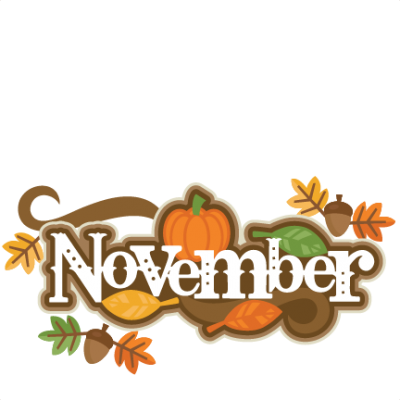 